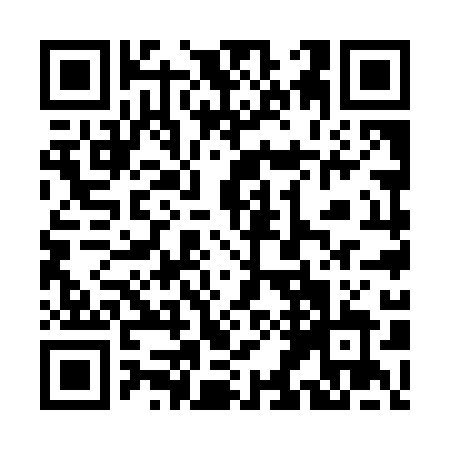 Prayer times for Bachmaierholz, GermanyWed 1 May 2024 - Fri 31 May 2024High Latitude Method: Angle Based RulePrayer Calculation Method: Muslim World LeagueAsar Calculation Method: ShafiPrayer times provided by https://www.salahtimes.comDateDayFajrSunriseDhuhrAsrMaghribIsha1Wed3:315:471:065:068:2610:322Thu3:285:451:065:078:2710:343Fri3:255:431:055:088:2810:374Sat3:225:421:055:088:3010:395Sun3:195:401:055:098:3110:426Mon3:165:381:055:098:3310:457Tue3:145:371:055:108:3410:478Wed3:115:351:055:108:3610:509Thu3:085:341:055:118:3710:5310Fri3:045:321:055:118:3910:5511Sat3:015:311:055:128:4010:5812Sun2:585:291:055:128:4111:0113Mon2:555:281:055:138:4311:0314Tue2:525:261:055:138:4411:0615Wed2:495:251:055:148:4611:0916Thu2:495:241:055:158:4711:1217Fri2:485:231:055:158:4811:1418Sat2:485:211:055:168:4911:1519Sun2:475:201:055:168:5111:1520Mon2:475:191:055:178:5211:1621Tue2:465:181:055:178:5311:1622Wed2:465:171:055:188:5511:1723Thu2:465:161:055:188:5611:1724Fri2:455:151:065:188:5711:1825Sat2:455:141:065:198:5811:1926Sun2:455:131:065:198:5911:1927Mon2:445:121:065:209:0011:2028Tue2:445:111:065:209:0211:2029Wed2:445:101:065:219:0311:2130Thu2:445:091:065:219:0411:2131Fri2:435:091:065:229:0511:22